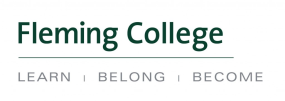 COLLEGE POLICY Highlighted sections are completed / maintained by the Board OfficePolicy Statement PurposeScopeDefinitions/Acronyms  General Principles  Related Documents•	 •	AppendicesN/AReview / Revision Log   Policy Title:  Policy Title:  Policy ID:#x-xxxManual Classification:  SectionApproved by Board of Governors:Original:  Revision Date(s):xxxEffective Date:Next Policy Review Date:  Administrative Contact for Policy Interpretation:Position TitleLinked to an Operating Procedure:#x-xxx OP  	 NoSummary of ChangesDate 